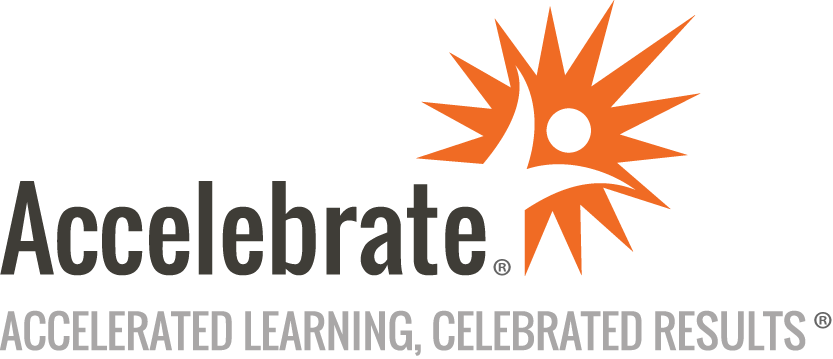 Introduction to AIOpsCourse Number: DATA-104
Duration: 3 daysOverviewThis in-person or online AIOps (Artificial Intelligence Operations) training class teaches attendees how to successfully deploy AI and Data Science systems at scale. Students learn how to break down a system or pipeline into functional components, scale different types of processes, and adjust for various types of Big Data requirements.PrerequisitesAll students must have an analytics and/or Python background. Familiarity with AWS or other cloud environments is strongly encouraged. Students should have a familiarity with how data science and machine learning are used, at least from a business or product perspective. A general understanding of cloud DevOps is also strongly encouraged.MaterialsAll AIOps training students receive comprehensive courseware.Software Needed on Each Student PCStudents should have Python 3 installed with the ability to install other packages or programs (i.e., Admin Access) on their laptops. Anaconda with Python 3 is strongly recommended over the python.org installation.ObjectivesUnderstand Data Science, including the Data Science Life CycleUnderstand the types of applications of Machine LearningUnderstand what AIOps is and how it builds on top of traditional DevOps in a cloud environmentUnderstand considerations for infrastructures and topologies, including on-prem, hybrid, and micro-services variationsUnderstand the need for model explainability, both from a technical and business perspectiveUse AutoML and other automation technologies (using AWS examples)Work with intermediate data within a pipelineOutlineIntroductionData Science OverviewMachine LearningAsking the Right QuestionsArtificial Intelligence: ML + KnowledgeThe Data Science PipelineThe Data Science Life CycleData Science and AIOpsMachine Learning ML for AnalyticsML for PredictionML for RegressionScaling MLAIOps The Need for AIOpsThe IT Operations Management CycleThe Five Dimensions of AIOps Data Set SelectionPattern DiscoveryInferenceCommunicationsAutomationInfrastructure and Topologies Cloud, On-Premise, and Hybrid CloudMicro ServicesScalingCost ProjectionsThe Failure of Traditional ITOM TechnologiesIndustry ExamplesModel Explainability Why are we getting these predictions?Model reductions for explainabilityOther trending techniques and solutionsWorking with the Components AWSData (AWS-S3) Compute (EC2, deploying an API, loading data from S3)AWS ML (an ML API endpoint)Working Locally Data WranglerSaving Intermediate DatasetsFlask API’sTableau for a Front EndPractical Exercise Build a simple analytics appConnect to data via APIBuild a Data Science Pipeline as a middle layerConnect to UI/front end (Tableau)Emerging Trends Emerging Technologies Micro ServicesAuto MLNLP Trends and TechniquesGraph Databases and Network Graph AnalysisConclusion